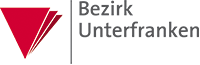 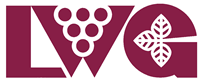 							Fachberatung		Abt. Kellerwirtschaft								Kellerwirtschaft		und Analytik, TerminvorankündigungWorkshop zum Jahrgang 2017Themen des Workshops werden noch rechtzeitig bekannt gegebenDieser Workshop richtet sich ausschließlich an weinausbauende Personen im Haupt- oder Nebenerwerb.Der Workshop ist an beiden Terminen identischKosten:	20 € pro Teilnehmer, inkl. Weine und Übungsmaterial (bitte in bar zum Workshop mitbringen)Bitte ankreuzen:Termin: 	Samstag, 2 Dezember 2017 von 08.30 bis 12.00 Uhr		Bezirk Unterfranken, Silcherstraße 5, 97074 Würzburg		oder:Montag, 4. Dezember2017 von 08.30 bis 12.00 UhrLWG Veitshöchheim, An der Steige 15, 97209 Veitshöchheim		Die Teilnehmerzahl ist jeweils begrenzt.verbindliche			Fax: 0931/7959-2811Anmeldung			Mail: a.brandl@bezirk-unterfranken.deab sofort möglichName:Anschrift:Personenanzahl:___________________________________		_________________________Ort, Datum 						Unterschrift